Внимание!!!«Дачная амнистия»                           Заканчивается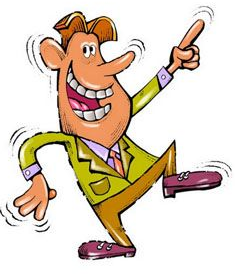  01.03.2015 годаУспейте зарегистрировать право на объект индивидуального жилищного строительства по упрощенной системе:Все, что вам необходимо это: Обратиться к кадастровому инженеру для проведения инвентаризации вновь выстроенного, реконструируемого объекта, для получения кадастрового паспорта объекта и постановки на кадастровый учет; Обратиться в Невьянский отдел Управления Федеральной службы государственной регистрации, кадастра и картографии по Свердловской области для регистрации права собственности *  право на земельный участок должно быть оформлено (аренда или собственность)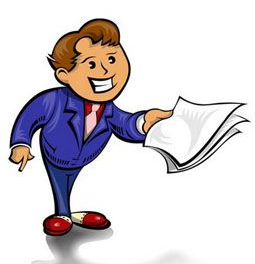 После 01.03.2015 года для регистрации права собственности на объект индивидуального жилищного строительства, Вам потребуется – ввести объект в эксплуатацию!!!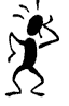 в соответствии со ст. 55 Градостроительного кодекса РФДля принятия решения о выдаче разрешения на ввод объекта в эксплуатацию необходимы следующие документы:1) правоустанавливающие документы на земельный участок;2) градостроительный план земельного участка; 3) разрешение на строительство;4) акт приемки объекта капитального строительства;5) документ, подтверждающий соответствие построенного, реконструированного объекта капитального строительства требованиям технических регламентов;6) документ, подтверждающий соответствие параметров построенного, реконструированного объекта капитального строительства проектной документации, 7) документы, подтверждающие соответствие построенного, реконструированного объекта капитального строительства техническим условиям и подписанные представителями организаций, осуществляющих эксплуатацию сетей инженерно-технического обеспечения (при их наличии);8) схема, отображающая расположение построенного, реконструированного объекта капитального строительства, расположение сетей инженерно-технического обеспечения в границах земельного участка и планировочную организацию земельного участка; 9) заключение органа государственного строительного надзора (в случае, если предусмотрено осуществление государственного строительного надзора) о соответствии построенного, реконструированного объекта капитального строительства требованиям технических регламентов и проектной документации  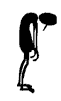 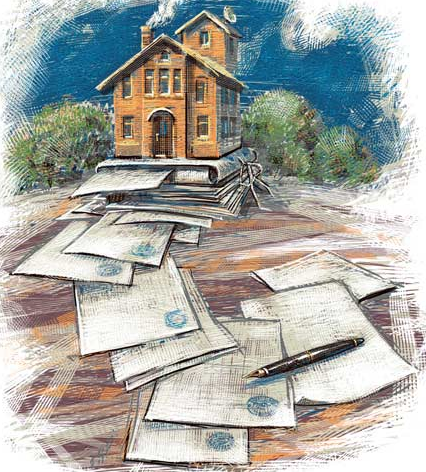 